Chủ đề: [Giải toán 6 sách kết nối tri thức với cuộc sống] tập 2 - Bài 39. Bảng thống kê và biểu đồ tranh. (Chương 9 - Dữ liệu và xác suất thực nghiệm).Dưới đây Đọc tài liệu xin gợi ý trả lời Vận dụng trang 75 SGK Toán lớp 6 Tập 2 sách Kết nối tri thức với cuộc sống theo chuẩn chương trình mới của Bộ GD&ĐT:Giải Vận dụng trang 75 Toán lớp 6 Tập 2 Kết nối tri thứcCâu hỏi : Một cuộc điều tra về vệ sinh trường học cho thấy có 50 học sinh có sử dụng xà phòng rửa tay, 30 học sinh chỉ rửa tay bằng nước sạch, 10 học sinh không rửa tay trước khi ăn.a) Lập bảng thống kê biểu diễn dữ liệu đã thu thập;b) Cho mỗi  ứng với 10 học sinh. Vẽ biểu đồ tranh cho bảng thống kê thu được từ câu a.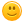 Giảia) Bảng thống kê biểu diễn dữ liệu trên là:b) Số học sinh rửa tay có sử dụng xà phòng rửa tay ứng với: 50: 10 = 5 (biểu tượng)Số học sinh chỉ rửa tay bằng nước sạch ứng với: 30: 10 = 3 (biểu tượng)Số học sinh không rửa tay trước khi ăn ứng với: 10: 10 = 1 (biểu tượng)Ta có biểu đồ tranh sau đây:-/-Vậy là trên đây Đọc tài liệu đã hướng dẫn các em hoàn thiện phần giải toán 6: Vận dụng trang 75 Toán lớp 6 Tập 2 Kết nối tri thức. Chúc các em học tốt.Dụng cụ rửa tayXà phòngNước sạchKhông rửa taySố học sinh503010Dụng cụ rửa tayXà phòngNước sạchKhông rửa taySố học sinh